АССОЦИАЦИЯ АВТОМОБИЛЬНЫХ ИНЖЕНЕРОВИРКУТСКИЙ НАЦИОНАЛЬНЫЙ ИССЛЕДОВАТЕЛЬСКИЙ ТЕХНИЧЕСКИЙ УНИВЕРСИТЕТПРОГРАММА99-й международной научно-технической конференции«БЕЗОПАСНОСТЬ КОЛЕСНЫХ ТРАНСПОРТНЫХ СРЕДСТВ В УСЛОВИЯХ ЭКСПЛУАТАЦИИ»20-22 апреля 2017 годаПартнеры конференцииООО «АЛЬВИС», г. Усть-ИлимскООО «Инновационный центр компьютерной диагностики автомобилей», г. ИркутскСТО «Рубикон», г. ИркутскИркутск, 2017СОСТАВ ОРГКОМИТЕТА КОНФЕРЕНЦИИ:МЕСТО ПРОВЕДЕНИЯ КОНФЕРЕНЦИИ – г. Иркутск, ул. Лермонтова, 83 Иркутский национальный исследовательский технический университет (ИРНИТУ), Конференц-зал корпуса «К».ВРЕМЯ ПРОВЕДЕНИЯ – 20 апреля 2017 г., 10.00 – 20.00;                                                21 апреля 2017 г., 10.00 – 20.00;                                                22 апреля 2017 г., 10.00 – 20.00 (Культурная программа).ЦЕЛЬ КОНФЕРЕНЦИИ: Поиск решений актуальных проблем транспортного обеспечения важнейших правительственных проектов на территории  Сибири, Дальнем Востоке и Крайнем Севере, решение проблем, связанных с изготовлением и развитием конструкций современной автотранспортной техники и технологического оборудования, а также её сертификации, и эксплуатации в дорожно-климатических условиях Сибири и Крайнего Севера, а также вопросов экономики и экологии автомобильного транспорта. Поиск решений актуальных проблем безопасности колесных транспортных средств в широком спектре дорожно-климатических условий Российской Федерации, а также вопросов экономики и экологической безопасности эксплуатации автомобильного транспорта. Установление контактов между учеными разных стран, обмен научными результатами и исследовательским опытом, публикация результатов научно-технических исследований ведущих ученых, аспирантов, докторантов, студентов ВУЗов и ССУЗов. Принятые на конференции рекомендации будут способствовать укреплению научно-технического потенциала Российской Федерации.К УЧАСТИЮ В КОНФЕРЕНЦИИ ПРИГЛАШАЮТСЯ представители заводов, испытательных центров, фирм-производителей автотранспортной техники и технологического оборудования, ученые, преподаватели, докторанты, аспиранты, студенты ВУЗов и ССУЗов, ведущие научные исследования в области разработки, испытания и эксплуатации автотранспортной техники.УЧАСТИЕ В КОНФЕРЕНЦИИ – очное и заочное.  РАБОЧИЙ ЯЗЫК КОНФЕРЕНЦИИ – русский, английский.По результатам работы Конференции планируется издание сборника докладов (включая присвоение кодов ISBN, УДК и ББК, рассылку по библиотекам, регистрацию в Российской книжной палате). Рассылка авторских экземпляров сборника будет произведена до 20 июня 2017 г. Выходные данные статей будут доступны из электронного оригинал-макета сборника, который планируется опубликовать в сети Интернет на сайте Конференции http://www.istu.edu/structure/57/7246/ до 20 октября 2017 г. Всем участникам Конференции будут выданы Сертификаты участников.ТЕМАТИКИ КОНФЕРЕНЦИИ:-  Эксплуатационная безопасность дорожных транспортных средств;-  Особенности конструкции и эксплуатации автотранспортных средств в дорожно-климатических условиях Сибири, Крайнего Севера и Арктики;-  Современные проблемы автомобильного транспорта; -  Организация и безопасность дорожного движения;-  Диагностика и контроль технического состояния колесных транспортных средств; -  Вопросы экономики автомобильного транспорта.КОНТАКТНАЯ ИНФОРМАЦИЯПодробная информация о Конференции, объявления Оргкомитета, процедура регистрации участников, доступны в сети Интернет на официальном web-сайте Конференции: http://www.istu.edu/structure/57/7246/ .Интересующие вопросы можно задать в адрес Оргкомитета: - по электронной почте: ewpo38@gmail.com - по телефонам: моб. тел. +7-950-120-61-61;  раб. тел. +7 (3952) 40-56-89 (Портнягину Евгению Михайловичу, техническому секретарю Оргкомитета, с 09:00 до 18:00 по Иркутскому времени (+5 часов к Московскому времени)). - по адресу: 664074, г. Иркутск, ул. Лермонтова, 83, ИРНИТУ, кафедра «Автомобильный транспорт», аудитория К-125.РАЗМЕЩЕНИЕ УЧАСТНИКОВ КОНФЕРЕНЦИИ – в гостиницах Иркутска:  1. Гостиница «Иркутск» расположена на верхней набережной реки Ангары в центральной части г. Иркутска и известна стабильно высоким качеством оказываемых услуг, искренним, теплым отношением к каждому гостю. Завтрак входит в стоимость проживания;2. Гостиница «Вега» расположена возле главного корпуса ИРНИТУ и известна чистотой и уютом, искренним, теплым отношением к каждому гостю, а также приемлемыми ценами. Завтрак может входить в стоимость проживания;3. Аспирантам предоставлена возможность проживания в недорогих двухместных номерах профилактория ИРНИТУ (в общежитии №3 Студгородка ИРНИТУ). Иногородним участникам проезд и проживание обеспечивается за счет командирующей стороны.   АДРЕС ГОСТИНИЦЫ «Иркутск»: г. Иркутск, бул. Гагарина 44, https://irkutsk-hotel.ru/ /‎ служба бронирования:  (3952) 250-500. Факс: (3952) 250-160 E-mail: booking@eastland.ruАДРЕС ГОСТИНИЦЫ «Вега»: г. Иркутск, ул. Игошина 5, http://vegahotelirk.ru/contacts служба бронирования: (3952) 599-350  E-mail: selenaselena@yandex.ru АДРЕС ПРОФИЛАКТОРИЯ ИРНИТУ: г. Иркутск, ул. Лермонтова 87, общежитие №3 Студгородка. (3952) 40-53-98;  (3952) 40-53-95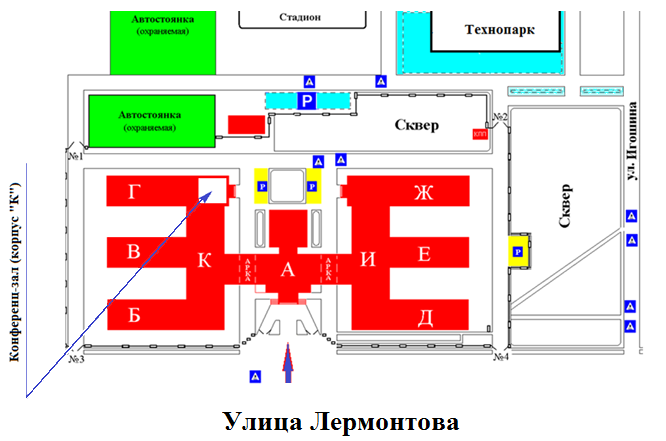 Схема главного корпуса Иркутского национального исследовательского технического университета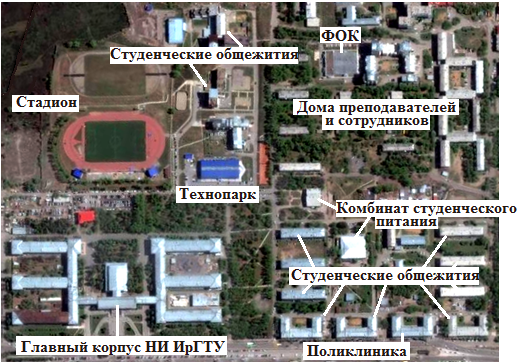 Кампус ИРНИТУПЕРВЫЙ  ДЕНЬ РАБОТЫ  КОНФЕРЕНЦИИ20 АПРЕЛЯ 2017 ГОДА (четверг) РЕГИСТРАЦИЯ УЧАСТНИКОВ КОНФЕРЕНЦИИВремя проведения:  09:30 – 10:00Место регистрации: ИРНИТУ, холл конференц-зала (корпус «К»)ПЛЕНАРНОЕ ЗАСЕДАНИЕВремя проведения: 10:00 – 18:00Место проведения: ИРНИТУ, конференц-зал (корпус «К»)ВТОРОЙ  ДЕНЬ РАБОТЫ  КОНФЕРЕНЦИИ21 АПРЕЛЯ 2017 ГОДА (пятница) СЕКЦИЯ 1ЭКСПЛУАТАЦИОННАЯ БЕЗОПАСНОСТЬ ДОРОЖНЫХ ТРАНСПОРТНЫХ СРЕДСТВВремя проведения: 10:00 – 18:00Место проведения: ИРНИТУ, конференц-зал (корпус «К»)Председатель секции: Вице-президент Национальной ассоциации предприятий технического обслуживания и ремонта автомототранспортных средств к.т.н., профессор Зубриський Сергей Григорьевич Секретарь секции: к.т.н., доцент Портнягин Евгений Михайлович21 АПРЕЛЯ 2017 ГОДА (пятница) СЕКЦИЯ 2ОСОБЕННОСТИ КОНСТРУКЦИИ И ЭКСПЛУАТАЦИИ АВТОТРАНСПОРТНЫХ СРЕДСТВ В ДОРОЖНО-КЛИМАТИЧЕСКИХ УСЛОВИЯХ СИБИРИ, КРАЙНЕГО СЕВЕРА И АРКТИКИВремя проведения: 10:00 – 18:00Место проведения: ИРНИТУ, аудитория К-127Председатель секции: д.т.н., профессор Бахмутов Сергей ВасильевичСекретарь секции: к.т.н., доцент Потапов Антон Сергеевич21 АПРЕЛЯ 2017 ГОДА (пятница) СЕКЦИЯ 3ДИАГНОСТИКА И КОНТРОЛЬ ТЕХНИЧЕСКОГО СОСТОЯНИЯ КОЛЕСНЫХ ТРАНСПОРТНЫХ СРЕДСТВВремя проведения: 10:00 – 18:00Место проведения: ИРНИТУ, аудитория К-122Председатель секции: д.т.н., профессор Федотов Александр ИвановичСекретарь секции: к.т.н., доцент Кривцова Татьяна Игоревна21 АПРЕЛЯ 2017 ГОДА (пятница) СЕКЦИЯ 4ОРГАНИЗАЦИЯ И БЕЗОПАСНОСТЬ ДОРОЖНОГО ДВИЖЕНИЯ, ЭКОНОМИКА, УПРАВЛЕНИЕ, ЛОГИСТИКА НА АВТОМОБИЛЬНОМ ТРАНСПОРТЕВремя проведения: 10:00 – 18:00Место проведения: ИРНИТУ, аудитория Б-216Председатель секции: д.т.н., профессор Михайлов Александр ЮрьевичСекретарь секции: к.т.н., доцент Шаров Максим Игоревич14:00 – 15:00 Перерыв на обед. Обед в столовой цокольного этажа главного корпуса ИРНИТУ;18:00 – Ориентировочное время окончания работы секций;18:00 – 18:20 Подведение итогов работы конференции. Завершение конференции. Конференц-зал корпуса «К».18:20 Трансфер гостей и участников конференции.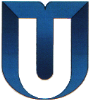 Корняков Михаил Викторовичпредседатель оргкомитетаИ.О. ректора ИРНИТУ, д.т.н., профессор (г. Иркутск)Загарин Денис Александровичзаместитель председателяПрезидент Межрегиональной Общественной Организации «ААИ», заместитель генерального директора ГНЦ РФ ФГУП «НАМИ», директор Центра испытаний НАМИ, к.т.н. (г. Москва)Иванов Андрей Михайловичзаместитель председателяВице-президент ААИ, заведующий кафедрой «Автомобили» МАДГТУ (МАДИ), д.т.н., профессор (г. Москва)Бахмутов Сергей Васильевичзаместитель председателяЗаместитель генерального директора по научной работе ГНЦ РФ ФГУП «НАМИ», д.т.н., профессор (г. Москва)Бурмистров Вячеслав Александровичзаместитель председателяЗаместитель директора Департамента технического регулирования Комиссии ЕАЭС (г. Москва)Пашков Александр Евгеньевич заместитель председателяПроректор по инжиниринговой деятельности ИРНИТУ, д.т.н., профессор  (г. Иркутск)Федотов Александр Иванович заместитель председателяЗаведующий кафедрой Автомобильного транспорта ИРНИТУ, д.т.н., профессор (г. Иркутск)Потапов Антон Сергеевичучёный секретарьДоцент кафедры Автомобильного транспорта ИРНИТУ, к.т.н. (г. Иркутск)Члены оргкомитетаЧлены оргкомитетаКоровкин Игорь АлексеевичИсполнительный директор Объединения автопроизводителей России, вице-президент ААИ, к.э.н. (г. Москва)Котляренко Владимир ИвановичНачальник отдела технической политики Департамента государственной политики в области автомобильного и городского пассажирского транспорта Министерства транспорта Российской Федерации, д.т.н. (г. Москва)Четвериков Владимир ЛеонидовичГенеральный директор ООО «Объединённый инженерный центр», Группа ГАЗ, вице-президент ААИ (г. Нижний Новгород)Гусаров Александр Павлович Главный редактор «Журнала автомобильных инженеров», к.т.н. (г. Москва)Зубриський Сергей Григорьевичк.т.н., Вице-президент Национальной ассоциации предприятий технического обслуживания и ремонта, профессор МГТУ «МАМИ» (г. Москва)Станков Борис ДмитриевичПредседатель Группы по сертификации /омологации Комитета автопроизводителей АЕБ, менеджер по сертификации и специальным проектам ООО «Вольво Карс» (г. Москва)Блохин Михаил ВладимировичГенеральный директор Национальной ассоциации производителей автомобильных компонентов (г. Москва)Marek Mlynzhak (Марек Млынчак)Профессор, Политехнический университет, доктор-инженер (г. Вроцлав, Республика Польша)Лех Ежи СитникЗаведующий кафедрой Транспортной техники, Политехнический университет, доктор-инженер, профессор (г. Вроцлав, Республика Польша)Gantumur Sambuu(Гантумур Самбуу)Монгольский государственный университет науки и технологии, Ph.D, (г. Улан-Батор, Монголия)Колчин Василий СавельевичДоцент кафедры «Автомобильный транспорт», к.т.н., ИРНИТУ (г. Иркутск)Кривцова Татьяна ИгоревнаДоцент кафедры «Автомобильный транспорт», к.т.н., ИРНИТУ (г. Иркутск)Свирбутович Ольга АлександровнаДоцент кафедры «Автомобильный транспорт», к.соц.н., ИРНИТУ (г. Иркутск)Портнягин Евгений МихайловичДоцент кафедры «Автомобильный транспорт», к.т.н., ИРНИТУ (г. Иркутск)ВремяФИО докладчикаМесто работыДолжность, званиеТема доклада10:0010:05Корняков Михаил ВикторовичИркутский национальный исследовательский технический университет (ИРНИТУ, г. Иркутск)И.О. ректора,д.т.н, профессорОткрытие конференции10:0510:10Поздравление участников конференции от творческого коллектива Центра культурно массовой и воспитательной работыПоздравление участников конференции от творческого коллектива Центра культурно массовой и воспитательной работыПоздравление участников конференции от творческого коллектива Центра культурно массовой и воспитательной работыПоздравление участников конференции от творческого коллектива Центра культурно массовой и воспитательной работы10:1010:15Сулейменов Артур МухтаровичМинистерство жилищной политики, энергетики и транспорта Иркутской областиминистрПриветственное слово10:1510:20ЗагаринДенис АлександровичНаучно-исследовательский центр по испытаниям и доводке автомототехники (НИЦИАМТ ГНЦ РФФГУП «НАМИ», г. Москва)директор, президент ААИ, к.т.н.Приветственное слово10:2010:40Пашков Андрей ЕвгеньевичИркутский национальный исследовательский технический университет(ИРНИТУ, г. Иркутск)проректор поинжиниринговой деятельности д.т.н., профессорПриветственное слово10:4011:00БахмутовСергей ВасильевичГосударственный научный центр РФ ФГУП научно-исследовательский автомобильный и автомоторный институт(ГНЦ РФ ФГУП «НАМИ», г. Москва)Заместительгенерального директора по науке, д.т.н.Особенности конструкции и эксплуатации гибридных и электрических транспортных средств в сложных климатических условиях Российской Федерации10:4011:00КарпухинКириллЕвгеньевичГосударственный научный центр РФ ФГУП научно-исследовательский автомобильный и автомоторный институт(ГНЦ РФ ФГУП «НАМИ», г. Москва)начальник управления «Комбинированные энергоустановки»,Центра «Энергоустановки», к.т.н.Особенности конструкции и эксплуатации гибридных и электрических транспортных средств в сложных климатических условиях Российской Федерации10:4011:00Теренченко АлексейСтаниславовичГосударственный научный центр РФ ФГУП научно-исследовательский автомобильный и автомоторный институт(ГНЦ РФ ФГУП «НАМИ», г. Москва)директор Центра «Энергоустановки», к.т.н.Особенности конструкции и эксплуатации гибридных и электрических транспортных средств в сложных климатических условиях Российской Федерации10:4011:00ШоринАлександрАлексеевичГосударственный научный центр РФ ФГУП научно-исследовательский автомобильный и автомоторный институт(ГНЦ РФ ФГУП «НАМИ», г. Москва)старший эксперт Экспертного совета, к.т.н.Особенности конструкции и эксплуатации гибридных и электрических транспортных средств в сложных климатических условиях Российской Федерации11:0011:20Marek Mlynzhak (Марек Млынчак)Wroclaw University of Technology                                    (г. Вроцлав, Польша)Professor D Sc. PhD. EngAnalytical Identification of Parameters Influencing Measurement Quality Using Flat Brake TesterВремяФИО докладчикаМесто работыДолжность, званиеТема доклада11:2011:40ЗагаринДенис АлександровичНаучно-исследовательский центр по испытаниям и доводке автомототехники (НИЦИАМТ ГНЦ РФФГУП «НАМИ», г. Москва)директор, президент ААИ, к.т.н.Перспективные направления развития методов (методик) испытаний с  учетом особенностей национальных условий эксплуатации11:4012:00Федотов Александр ИвановичИркутский национальныйисследовательский технический университет, кафедра «Автомобильный транспорт»(ИРНИТУ, г. Иркутск)заведующий кафедрой д.т.н., профессорАнализ влияния химических противогололёдных материалов на процессы взаимодействия шин АТС с дорогой11:4012:00Гергенов Сергей МитрофановичВосточно-Сибирский государственный университет технологий и управления, кафедра «Автомобили» (ВСГУТУ, Улан-Удэ)доцент, к.т.н.Анализ влияния химических противогололёдных материалов на процессы взаимодействия шин АТС с дорогой12:0012:20Иванов Андрей МихайловичМосковский автомобильно-дорожный государственный технический университет, кафедра «Автомобили» (МАДИ, г. Москва)заведующий кафедрой д.т.н., профессорБезопасность эксплуатации автомобилей с автоматизированными системами управления в дорожно-климатических условиях Сибири12:2012:40Дьяков Филипп КирилловичНиссан Мэнуфэкчуринг РУС (г. Москва)главный инженер, к.т.н.Испытания автомобилей, оснащенных системой Эра Глонасс, в реальных условиях эксплуатации12:4013:00Блянкинштейн Игорь МихайловичСибирский федеральный университет, кафедра транспорта (СФУ, г. Красноярск)заведующий кафедрой, д.т.н., профессорПрактика и проблемы оценки соответствия транспортных средств требованиям технических регламентов в условиях Сибири13:0013:20Власов Юрий АлексеевичТомский государственный архитектурно-строительный университет, Механико-технологический факультет, кафедра «Автомобили и тракторы»(ТГАСУ, г. Томск)декан факультета, заведующий кафедройд.т.н., профессорЭлектрофизические методы оценки параметров работающего масла13:0013:20Ляпина Ольга Викторовна Томский государственный архитектурно-строительный университет, Механико-технологический факультет, кафедра «Автомобили и тракторы»(ТГАСУ, г. Томск)ст. преподавательЭлектрофизические методы оценки параметров работающего масла13:0013:20Спирин Евгений НиколаевичТомский государственный архитектурно-строительный университет, Механико-технологический факультет, кафедра «Автомобили и тракторы»(ТГАСУ, г. Томск)к.т.н., доцентЭлектрофизические методы оценки параметров работающего масла13:0013:20Ляпин АлексейНиколаевичООО «Газпром трансгаз Томск», отдел МТС (г. Томск)начальник отделаЭлектрофизические методы оценки параметров работающего масла13:2013:40Михайлов Александр ЮрьевичИркутский национальный исследовательский технический университет кафедра «Менеджмент и логистика на транспорте» (ИРНИТУ, г. Иркутск)профессор, д.т.н.Важнейшие направления исследований в области организации дорожного движения13:40  14:40  Обед участников конференции в столовой для преподавателей, расположенной              в цокольном этаже корпуса «А» ИРНИТУОбед участников конференции в столовой для преподавателей, расположенной              в цокольном этаже корпуса «А» ИРНИТУОбед участников конференции в столовой для преподавателей, расположенной              в цокольном этаже корпуса «А» ИРНИТУОбед участников конференции в столовой для преподавателей, расположенной              в цокольном этаже корпуса «А» ИРНИТУ14:40  15:00  Мярин Александр НиколаевичТоргово-промышленнаяпалата Республики Саха(Якутия) (ТПП), Некоммерческаяорганизация (НО) «Региональныйавтотранспортный союзРеспублики Саха (Якутия)»г. ЯкутскПредседателькомитета по транспорту ТПП, вице-президент поинновационномуразвитию НО,к.э.н.Развитие государственно-частного партнерства, как основа возрождения испытаний автотранспортной техники в ЯкутииВремяФИО докладчикаМесто работыДолжность, званиеТема доклада15:0015:20Кривцов  Сергей НиколаевичИркутский национальныйисследовательский технический университет, кафедра «Автомобильный транспорт»(ИРНИТУ, г. Иркутск)к.т.н., доцентМетодологические основы диагностики АТС с дизельными двигателями, оснащенными аккумуляторными топливоподающими системами15:2015:40Тихов-Тинников ДмитрийАнатольевичВосточно-СибирскийГосударственный университет технологий и управления, кафедра "Автомобили" (ВСГУТУ, г. Улан-Удэ)заведующийкафедрой, к.т.н., доцентМатематическая модель для анализа влияния технического состояния подвески на управляемость автомобиля15:4016:00Дроков Виктор ГригорьевичИркутский государственный университет  НИИ прикладной физики Отдел спектральных методов исследований(ИГУ, НИИПФ, г. Иркутск)в.н.с., д.т.н.Сцинтилляционный метод измерения параметров металлических частиц в автомобильных маслах15:4016:00Дроков Виктор ВладиславовичИркутский государственный университет  НИИ прикладной физики Отдел спектральных методов исследований(ИГУ, НИИПФ, г. Иркутск)лаборант, аспирантСцинтилляционный метод измерения параметров металлических частиц в автомобильных маслах16:0016:20КотиевГеоргий ОлеговичМосковский государственныйтехнический университет имени Н.Э. Баумана(национальный исследовательский университет)кафедра «Колесные машины»(МГТУ им. Н.Э. Баумана, г. Москва)заведующий кафедройд.т.н., профессорОбеспечение безопасностиколесных вездеходных транспортных средств с шарнирно-сочлененной несущей системой в условиях эксплуатации16:0016:20Карташов АлександрБорисовичМосковский государственныйтехнический университет имени Н.Э. Баумана(национальный исследовательский университет)кафедра «Колесные машины»(МГТУ им. Н.Э. Баумана, г. Москва)доцент кафедры, к.т.н.Обеспечение безопасностиколесных вездеходных транспортных средств с шарнирно-сочлененной несущей системой в условиях эксплуатации16:0016:20Газизуллин Руслан ЛенаровичМосковский государственныйтехнический университет имени Н.Э. Баумана(национальный исследовательский университет)кафедра «Колесные машины»(МГТУ им. Н.Э. Баумана, г. Москва)???Обеспечение безопасностиколесных вездеходных транспортных средств с шарнирно-сочлененной несущей системой в условиях эксплуатации№ п/пФИОдокладчикаМесто работыДолжность,званиеТема доклада1Лысенко Андрей ВладимировичИркутский национальный исследовательский технический университет, кафедра «Автомобильный транспорт» (ИРНИТУ, г. Иркутск)аспирант Контроль технического состояния подвески автомобиля при переезде единичной неровности1Кузнецов     Николай    ЮрьевичИркутский национальный исследовательский технический университет, кафедра «Автомобильный транспорт» (ИРНИТУ, г. Иркутск)аспирантКонтроль технического состояния подвески автомобиля при переезде единичной неровности1Федотов Александр ИвановичИркутский национальный исследовательский технический университет, кафедра «Автомобильный транспорт» (ИРНИТУ, г. Иркутск)заведующийкафедрой д.т.н., профессорКонтроль технического состояния подвески автомобиля при переезде единичной неровности2Лысенко Андрей ВладимировичИркутский национальный исследовательский технический университет, кафедра «Автомобильный транспорт» (ИРНИТУ, г. Иркутск)аспирант Стенд для исследования стационарных и нестационарных характеристик шин при качении с углами увода и переезде через единичное препятствие2Кузнецов     Николай    ЮрьевичИркутский национальный исследовательский технический университет, кафедра «Автомобильный транспорт» (ИРНИТУ, г. Иркутск)аспирантСтенд для исследования стационарных и нестационарных характеристик шин при качении с углами увода и переезде через единичное препятствие2Федотов Александр ИвановичИркутский национальный исследовательский технический университет, кафедра «Автомобильный транспорт» (ИРНИТУ, г. Иркутск)заведующийкафедрой д.т.н., профессорСтенд для исследования стационарных и нестационарных характеристик шин при качении с углами увода и переезде через единичное препятствие3Лысенко Андрей ВладимировичИркутский национальный исследовательский технический университет, кафедра «Автомобильный транспорт» (ИРНИТУ, г. Иркутск)аспирант Экспериментальное исследование нестационарных характеристик эластичной шины автомобильного колеса в процессе ее переезда через единичное препятствие с углом увода3Кузнецов     Николай    ЮрьевичИркутский национальный исследовательский технический университет, кафедра «Автомобильный транспорт» (ИРНИТУ, г. Иркутск)аспирантЭкспериментальное исследование нестационарных характеристик эластичной шины автомобильного колеса в процессе ее переезда через единичное препятствие с углом увода3Федотов Александр ИвановичИркутский национальный исследовательский технический университет, кафедра «Автомобильный транспорт» (ИРНИТУ, г. Иркутск)заведующийкафедрой д.т.н., профессор Экспериментальное исследование нестационарных характеристик эластичной шины автомобильного колеса в процессе ее переезда через единичное препятствие с углом увода4ОзорнинСергейПетровичЗабайкальский государственный университет, факультеттехнологии, транспорта и связи,Научно-образовательный центр проблем транспорта и сервиса машин, кафедра «Строительные и дорожные машины» (ЗабГУ, г. Чита)директор центра,д.т.н., профессорОбеспечение безопасности эксплуатации грузовых АТС при осуществлении перевозок в регионах Сибири и Крайнего Севера4Тарасов Илья АлександровичЗабайкальский государственный университет, факультеттехнологии, транспорта и связи,Научно-образовательный центр проблем транспорта и сервиса машин, кафедра «Строительные и дорожные машины» (ЗабГУ, г. Чита)аспирантОбеспечение безопасности эксплуатации грузовых АТС при осуществлении перевозок в регионах Сибири и Крайнего Севера№ п/пФИОдокладчикаМесто работыДолжность,званиеТема доклада5Аметов Винур АбдурафиевичТомский государственный архитектурно-строительный университет, кафедра «Автомобили и тракторы»(ТГАСУ, г. Томск)д.т.н., профессорХиммотологичекие аспекты автотехнической экспертизы5Зубритский Алексей ВалерьевичТомский государственный архитектурно-строительный университет, кафедра «Автомобили и тракторы»(ТГАСУ, г. Томск)м.н.с.Химмотологичекие аспекты автотехнической экспертизы5Беляев Михаил КонстантиновичООО «Томский экспертный центр», (г. Томск)экспертХиммотологичекие аспекты автотехнической экспертизы6ЯньковОлегСергеевичИркутский национальный исследовательский технический университет, кафедра                        «Автомобильный транспорт» (ИРНИТУ, г. Иркутск)аспирант Анализ процесса взаимодействия шины автомобильного колеса с двумя кинематически связанными роликами стенда6Федотов Александр ИвановичИркутский национальный исследовательский технический университет, кафедра                        «Автомобильный транспорт» (ИРНИТУ, г. Иркутск)заведующийкафедрой д.т.н., профессорАнализ процесса взаимодействия шины автомобильного колеса с двумя кинематически связанными роликами стенда7Халтурин Дмитрий ВладимировичТомский государственный архитектурно-строительный университет, кафедра «Автомобили и тракторы»(ТГАСУ, г. Томск)к.т.н., доцентСистемное моделирование процессов очистки и подогрева дизельных топлив в топливных системах машин7Лысунец Александр ВасильевичТомский государственный архитектурно-строительный университет, кафедра «Автомобили и тракторы»(ТГАСУ, г. Томск)к.т.н., доцентСистемное моделирование процессов очистки и подогрева дизельных топлив в топливных системах машин7Давыдов Анатолий Валерьевич Томский государственный архитектурно-строительный университет, кафедра «Автомобили и тракторы»(ТГАСУ, г. Томск)ст. преподавательСистемное моделирование процессов очистки и подогрева дизельных топлив в топливных системах машин8Тихов-Тинников ДмитрийАнатольевичВосточно-Сибирскийгосударственный университет технологий и управления, кафедра «Автомобили», (ВСГУТУ, г. Улан-Удэ)заведующийкафедрой,к.т.н., доцентЭкспериментальное исследование силовых характеристик автомобильных сайлент-блоков8БарадиевВикторСергеевичВосточно-Сибирскийгосударственный университет технологий и управления, кафедра «Автомобили», (ВСГУТУ, г. Улан-Удэ)аспирантЭкспериментальное исследование силовых характеристик автомобильных сайлент-блоков9ГергеновСергей Митрофанович Восточно-СибирскийГосударственный университет технологий и управления, кафедра «Автомобили», (ВСГУТУ, Улан-Удэ)доцент, к.т.н.Результаты исследования сцепных свойств автомобильных шин при помощи тестера с изменяемыми углами увода9ДархановЖаргалВалерьевичВосточно-СибирскийГосударственный университет технологий и управления, кафедра «Автомобили», (ВСГУТУ, Улан-Удэ)аспирантРезультаты исследования сцепных свойств автомобильных шин при помощи тестера с изменяемыми углами увода10Потапов Антон Сергеевич Иркутский национальныйисследовательский технический университет, кафедра«Автомобильный транспорт», (ИРНИТУ, г. Иркутск)доцент, к.т.н.Анализ погрешностей измерения угловой скорости колеса на стенде с беговыми барабанами с помощью следящих систем стенда10Свирбутович  Ольга              АлександровнаИркутский национальныйисследовательский технический университет, кафедра«Автомобильный транспорт», (ИРНИТУ, г. Иркутск)доцент, к.соц.н.Анализ погрешностей измерения угловой скорости колеса на стенде с беговыми барабанами с помощью следящих систем стенда11Быков Александр Владимирович Восточно-Сибирскийгосударственный университет технологий и управления, кафедра «Автомобили» (ВСГУТУ, г. Улан-Удэ)доцент, к.т.н. К вопросу о влиянии природно-климатических факторов на эксплуатационные свойства автотранспортных средств12Gantumur Sambuu (Гантумур Самбуу)Монгольский государственный университет науки итехнологии,(Монголия, г. Улан-Батор,)доцент, Ph.DНадежность систем безопасности колесных транспортных средств, эксплуатируемых в условиях Монголии№ п/пФИОдокладчикаМесто работыДолжность,званиеТема доклада13Бузников Сергей ЕвгеньевичГосударственный научный центр РФ ФГУП научно-исследовательский автомобильный и автомоторный институт(ГНЦ РФ ФГУП «НАМИ», г. Москва) Центр «Информационных и интеллектуальных систем»,управление интеллектуальных систем                              главный специалист, к.т.н.Виртуальный датчик состояния водителя13Елкин Дмитрий СергеевичГосударственный научный центр РФ ФГУП научно-исследовательский автомобильный и автомоторный институт(ГНЦ РФ ФГУП «НАМИ», г. Москва) Центр «Информационных и интеллектуальных систем»,управление интеллектуальных систем                              инженерВиртуальный датчик состояния водителя13Шабанов Николай СергеевичГосударственный научный центр РФ ФГУП научно-исследовательский автомобильный и автомоторный институт(ГНЦ РФ ФГУП «НАМИ», г. Москва) Центр «Информационных и интеллектуальных систем»,управление интеллектуальных систем                              инженерВиртуальный датчик состояния водителя13Струков ВладиславОлеговичГосударственный научный центр РФ ФГУП научно-исследовательский автомобильный и автомоторный институт(ГНЦ РФ ФГУП «НАМИ», г. Москва) Центр «Информационных и интеллектуальных систем»,управление интеллектуальных систем                              аспирантВиртуальный датчик состояния водителя14Бузников Сергей ЕвгеньевичГосударственный научный центр РФ ФГУП научно-исследовательский автомобильный и автомоторный институт(ГНЦ РФ ФГУП «НАМИ», г. Москва) Центр «Информационных и интеллектуальных систем»,управление интеллектуальных систем                              главный специалист, к.т.н.Виртуальный датчик температур перегрева шин и тормозов автомобиля14Шабанов Николай СергеевичГосударственный научный центр РФ ФГУП научно-исследовательский автомобильный и автомоторный институт(ГНЦ РФ ФГУП «НАМИ», г. Москва) Центр «Информационных и интеллектуальных систем»,управление интеллектуальных систем                              инженерВиртуальный датчик температур перегрева шин и тормозов автомобиля15Бузников Сергей ЕвгеньевичГосударственный научный центр РФ ФГУП научно-исследовательский автомобильный и автомоторный институт(ГНЦ РФ ФГУП «НАМИ», г. Москва)Центр «Информационных и интеллектуальных систем»,управление интеллектуальных системглавный специалист, к.т.н.Виртуальный датчик дополнительной угловой частоты вращения для системы повышения курсовой устойчивости автомобиля15Елкин Дмитрий СергеевичГосударственный научный центр РФ ФГУП научно-исследовательский автомобильный и автомоторный институт(ГНЦ РФ ФГУП «НАМИ», г. Москва)Центр «Информационных и интеллектуальных систем»,управление интеллектуальных системинженерВиртуальный датчик дополнительной угловой частоты вращения для системы повышения курсовой устойчивости автомобиля15Шабанов Николай СергеевичГосударственный научный центр РФ ФГУП научно-исследовательский автомобильный и автомоторный институт(ГНЦ РФ ФГУП «НАМИ», г. Москва)Центр «Информационных и интеллектуальных систем»,управление интеллектуальных системинженерВиртуальный датчик дополнительной угловой частоты вращения для системы повышения курсовой устойчивости автомобиля15Струков ВладиславОлеговичГосударственный научный центр РФ ФГУП научно-исследовательский автомобильный и автомоторный институт(ГНЦ РФ ФГУП «НАМИ», г. Москва)Центр «Информационных и интеллектуальных систем»,управление интеллектуальных системаспирантВиртуальный датчик дополнительной угловой частоты вращения для системы повышения курсовой устойчивости автомобиля16Асоян Артур РафиковичСаратовский государственныйтехнический университетимени Ю.А. Гагарина, кафедра «Автомобили и автомобильное хозяйство» (СГТУ, г. Саратов)д.т.н., проф. Снижение вредных выбросов в отработавших газах ДВС16ЛебедевИлья АлексеевичСаратовский государственныйтехнический университетимени Ю.А. Гагарина, кафедра «Автомобили и автомобильное хозяйство» (СГТУ, г. Саратов)аспирант Снижение вредных выбросов в отработавших газах ДВС17ГалевкоЮрий ВладимировичГосударственный научный центр РФ ФГУП научно-исследовательский автомобильный и автомоторный институт(ГНЦ РФ ФГУП «НАМИ», г. Москва)Центр испытанийЛаборатория виброакустикизаведующий лабораториейк.т.н.Опыт испытаний систем ЭРА ГЛОНАСС по качеству громкоговорящей связи. Проблемы и возможные пути решения№ п/пФИО докладчикаМесто работыДолжность, званиеТема доклада1ГергеновСергейМитрофановичВосточно-Сибирскийгосударственный университет технологий и управления, кафедра «Автомобили», (ВСГУТУ, г. Улан-Удэ)доцент, к.т.н.Шинный тестер для экспериментального исследования сцепных свойств автомобильных шин с дорогой, покрытой химическими противогололедными материалами1ДархановЖаргалВалерьевичВосточно-Сибирскийгосударственный университет технологий и управления, кафедра «Автомобили», (ВСГУТУ, г. Улан-Удэ)аспирантШинный тестер для экспериментального исследования сцепных свойств автомобильных шин с дорогой, покрытой химическими противогололедными материалами1Федотов     АлександрИвановичИркутский национальныйисследовательский технический университет, кафедра«Автомобильный транспорт», (ИРНИТУ, г. Иркутск)заведующийкафедройд.т.н., профессорШинный тестер для экспериментального исследования сцепных свойств автомобильных шин с дорогой, покрытой химическими противогололедными материалами2ОзорнинСергей ПетровичЗабайкальский государственный университет, Научно-образовательный центр проблем транспорта и сервиса машин, кафедра «Строительные и дорожные машины» (ЗабГУ, г. Чита)директор центра,д.т.н., профессорРезультаты оценки величины коэффициента сцепления колес АТС категории М1 с поверхностью дорожного покрытия при различных её состояниях2Замешаев Николай СергеевичЗабайкальский государственный университет, Научно-образовательный центр проблем транспорта и сервиса машин, кафедра «Строительные и дорожные машины» (ЗабГУ, г. Чита)аспирантРезультаты оценки величины коэффициента сцепления колес АТС категории М1 с поверхностью дорожного покрытия при различных её состояниях3Халтурин Дмитрий ВладимировичТомский государственный архитектурно-строительный университет, кафедра                          «Автомобили и тракторы» (ТГАСУ, г. Томск)к.т.н., доцентПовышение надежности машин при работе в условиях пониженных температур3Данильченко Кирилл ЛеонидовичТомский государственный архитектурно-строительный университет, кафедра                          «Автомобили и тракторы» (ТГАСУ, г. Томск)студентПовышение надежности машин при работе в условиях пониженных температур3Шулиженко Илья ЕвгеньевичТомский государственный архитектурно-строительный университет, кафедра                          «Автомобили и тракторы» (ТГАСУ, г. Томск)студентПовышение надежности машин при работе в условиях пониженных температур4ОзорнинСергей ПетровичЗабайкальский государственный университет, факультеттехнологии, транспорта и связи,Научно-образовательный центр проблем транспорта и сервиса машин, кафедра «Строительные и дорожные машины» (ЗабГУ, г. Чита)директор центра,д.т.н., профессорОценка уровня нагрузочного воздействия на колесные транспортно-технологические машины в зимнее время года4Бердников Илья ЕгоровичЗабайкальский государственный университет, факультеттехнологии, транспорта и связи,Научно-образовательный центр проблем транспорта и сервиса машин, кафедра «Строительные и дорожные машины» (ЗабГУ, г. Чита)аспирантОценка уровня нагрузочного воздействия на колесные транспортно-технологические машины в зимнее время года5Блянкинштейн Игорь Михайлович Сибирский федеральный университет, кафедра транспорта (СФУ, г. Красноярск)заведующий кафедрой, д.т.н., профессорАпробация модифицированного метода оценки статической поперечной устойчивости транспортных средств5Бояркин Сергей ВалентиновичСибирский федеральный университет, кафедра транспорта (СФУ, г. Красноярск)аспирантАпробация модифицированного метода оценки статической поперечной устойчивости транспортных средств№ п/пФИО докладчикаМесто работыДолжность, званиеТема доклада6Власов ЮрийАлексеевичТомский государственный архитектурно-строительный университет, Механико-технологический факультет, кафедра «Автомобили и тракторы»(ТГАСУ, г. Томск)декан факультета, заведующий кафедрой, д.т.н., профессорМетод анализа иерархий, как оптимизированный метод выбора технологического оборудования6Лозицкий Александр АнатольевичТомский государственный архитектурно-строительный университет, Механико-технологический факультет, кафедра «Автомобили и тракторы»(ТГАСУ, г. Томск)магистрантМетод анализа иерархий, как оптимизированный метод выбора технологического оборудования6Швецов Иван ВалерьевичТомский государственный архитектурно-строительный университет, Механико-технологический факультет, кафедра «Автомобили и тракторы»(ТГАСУ, г. Томск)магистрантМетод анализа иерархий, как оптимизированный метод выбора технологического оборудования6Ляпин АлексейНиколаевичООО «Газпром трансгаз Томск», отдел МТС (г. Томск)начальник отделаМетод анализа иерархий, как оптимизированный метод выбора технологического оборудования7Дроков Виктор ВладиславовичИркутский государственный университет  НИИ прикладной физики Отдел спектральных методов исследований(ИГУ, НИИПФ, г. Иркутск)лаборант, аспирантМетодика расчета граничных значений по параметрам металлических частиц, при которых  возможна эксплуатация ДВС7Калошин Александр ЕвгеньевичИркутский государственный университет  НИИ прикладной физики Отдел спектральных методов исследований(ИГУ, НИИПФ, г. Иркутск)доктор ф-м.н.Методика расчета граничных значений по параметрам металлических частиц, при которых  возможна эксплуатация ДВС8Блянкинштейн Игорь Михайлович Сибирский федеральныйуниверситет, кафедратранспорта,                                       (СФУ, г. Красноярск)заведующий кафедрой, д.т.н., профессорАлгоритмы обеспечения информацией об условиях движения в системе управления расходом топлива транспортных средств8Худяков ДмитрийАндреевичСибирский федеральныйуниверситет, кафедратранспорта,                                       (СФУ, г. Красноярск)аспирантАлгоритмы обеспечения информацией об условиях движения в системе управления расходом топлива транспортных средств9Власов Юрий АлексеевичТомский государственный архитектурно-строительный университет, Механико-технологический факультет, кафедра «Автомобили и тракторы»(ТГАСУ, г. Томск)декан факультета, заведующий кафедрой, д.т.н., профессорРоль и место экспресс-диагностики в производственном процессе автотранспортного предприятия9Ляпина Ольга ВикторовнаТомский государственный архитектурно-строительный университет, Механико-технологический факультет, кафедра «Автомобили и тракторы»(ТГАСУ, г. Томск)ст. преподавательРоль и место экспресс-диагностики в производственном процессе автотранспортного предприятия9Ляпин АлексейНиколаевичООО «Газпром трансгаз Томск», отдел МТС (г. Томск)начальник отделаРоль и место экспресс-диагностики в производственном процессе автотранспортного предприятия10Гребенников Александр     СергеевичСаратовский государственныйтехнический университетимени Ю.А. Гагарина, кафедра «Автомобили и автомобильное хозяйство» (СГТУ, г. Саратов)д.т.н., профессорРазновидности понятия "Неравномерность технического состояния элементов автомобиля"10Гребенников Сергей АлександровичСаратовский государственныйтехнический университетимени Ю.А. Гагарина, кафедра «Автомобили и автомобильное хозяйство» (СГТУ, г. Саратов)к.т.н., доцентРазновидности понятия "Неравномерность технического состояния элементов автомобиля"11ОзорнинСергей ПетровичЗабайкальский государственный университет, факультеттехнологии, транспорта и связи,Научно-образовательный центр проблем транспорта и сервиса машин, кафедра «Строительные и дорожные машины» (ЗабГУ, г. Чита)директор центра,д.т.н., профессорОбеспечение эффективности работы дизельных ДВС отечественного и импортного производства в зимних условиях эксплуатации11Прокопьев Иван НиколаевичЗабайкальский государственный университет, факультеттехнологии, транспорта и связи,Научно-образовательный центр проблем транспорта и сервиса машин, кафедра «Строительные и дорожные машины» (ЗабГУ, г. Чита)аспирантОбеспечение эффективности работы дизельных ДВС отечественного и импортного производства в зимних условиях эксплуатации12Григорьев Станислав ИвановичСеверо-Восточный федеральный университет им. М.К. Аммосова,                               кафедра «Эксплуатация автомобильного транспорта                                    и автосервис» (СВФУ, г. Якутск)студент                         Исследование влияния природно-климатических условий Якутии на эксплуатацию электромобилей№ п/пФИО докладчикаМесто работыДолжность, званиеТема доклада13Спиридонова Анастасия ВалерьевнаСеверо-Восточный федеральный университет им. М.К. Аммосова,                               кафедра «Эксплуатация автомобильного транспорта                                    и автосервис» (СВФУ, г. Якутск)ассистентПрименение пиролизного газа – альтернативного топлива на автомобильном транспорте в условиях Якутии14Охлопков Тихон НиколаевичСеверо-Восточный федеральный университет им. М.К. Аммосова,                               кафедра «Эксплуатация автомобильного транспорта                                    и автосервис» (СВФУ, г. Якутск)ассистентОсобенности технической эксплуатации при сезонном обслуживании транспорта в зимний период15Козлов Андрей ВикторовичГосударственный научный центр РФ ФГУП научно-исследовательский автомобильный и автомоторный институт(ГНЦ РФ ФГУП «НАМИ», г. Москва) Центра «Энергоустановки»Управление «Энергосберегающие технологии и альтернативные топлива»заведующий отделомд.т.н.Эффективность различных вариантов использования газового топлива для автотранспорта в полном жизненном цикле15Миренкова ЕленаАлександровнаГосударственный научный центр РФ ФГУП научно-исследовательский автомобильный и автомоторный институт(ГНЦ РФ ФГУП «НАМИ», г. Москва) Центра «Энергоустановки»Управление «Энергосберегающие технологии и альтернативные топлива»инженерЭффективность различных вариантов использования газового топлива для автотранспорта в полном жизненном цикле15Ветошников АртемГеннадьевичГосударственный научный центр РФ ФГУП научно-исследовательский автомобильный и автомоторный институт(ГНЦ РФ ФГУП «НАМИ», г. Москва) Центра «Энергоустановки»Управление «Энергосберегающие технологии и альтернативные топлива»инженерЭффективность различных вариантов использования газового топлива для автотранспорта в полном жизненном цикле16Лукшо Владислав АнатольевичГосударственный научный центр РФ ФГУП научно-исследовательский автомобильный и автомоторный институт(ГНЦ РФ ФГУП «НАМИ», г. Москва)Центра «Энергоустановки»Управление «Энергосберегающие технологии и альтернативные топлива»Начальник управления, д.т.н.Особенности эксплуатации газобаллонных автотранспортных средств в условиях Крайнего Севера16Шинков В.О.Государственный научный центр РФ ФГУП научно-исследовательский автомобильный и автомоторный институт(ГНЦ РФ ФГУП «НАМИ», г. Москва)Центра «Энергоустановки»Управление «Энергосберегающие технологии и альтернативные топлива»инженерОсобенности эксплуатации газобаллонных автотранспортных средств в условиях Крайнего Севера17Тесленко Дмитрий СергеевичГосударственный научный центр РФ ФГУП научно-исследовательский автомобильный и автомоторный институт(ГНЦ РФ ФГУП «НАМИ», г. Москва)Центр «Автомобили и тракторы»ведущий инженерИспользование метода дискретных элементов для моделирования движения автомобиля по глубокому снегу18Вершинин Р.В.Государственный научный центр РФ ФГУП научно-исследовательский автомобильный и автомоторный институт(ГНЦ РФ ФГУП «НАМИ», г. Москва)аспирантПовышение надежности автоматической трансмиссии легкового автомобиля во время эксплуатации№ п/пФИО докладчикаМесто работыДолжность, званиеТема доклада19Бахмутов Сергей ВасильевичГосударственный научный центр РФ ФГУП научно-исследовательский автомобильный и автомоторный институт(ГНЦ РФ ФГУП «НАМИ», г. Москва) Центр «Информационных и интеллектуальных систем»Управление «Электронные устройства»,заместитель генерального директора по научной работе д.т.н., профессорПути реализации систем управления режимами движения транспортного комплекса на основе развития технологии автономного управления19Ендачев ДенисВладимировичГосударственный научный центр РФ ФГУП научно-исследовательский автомобильный и автомоторный институт(ГНЦ РФ ФГУП «НАМИ», г. Москва) Центр «Информационных и интеллектуальных систем»Управление «Электронные устройства»,директор Центра, к.т.н.Пути реализации систем управления режимами движения транспортного комплекса на основе развития технологии автономного управления19ДебеловВладимирВалентиновичГосударственный научный центр РФ ФГУП научно-исследовательский автомобильный и автомоторный институт(ГНЦ РФ ФГУП «НАМИ», г. Москва) Центр «Информационных и интеллектуальных систем»Управление «Электронные устройства»,ведущий инженер-конструктор управления, к.т.н.Пути реализации систем управления режимами движения транспортного комплекса на основе развития технологии автономного управления19Евграфов Владимир ВладимировичГосударственный научный центр РФ ФГУП научно-исследовательский автомобильный и автомоторный институт(ГНЦ РФ ФГУП «НАМИ», г. Москва) Центр «Информационных и интеллектуальных систем»Управление «Электронные устройства»,главный специалист управления, к.ф.-м.н.Пути реализации систем управления режимами движения транспортного комплекса на основе развития технологии автономного управления20Биксалеев Ринат ШакировичГосударственный научный центр РФ ФГУП научно-исследовательский автомобильный и автомоторный институт(ГНЦ РФ ФГУП «НАМИ», г. Москва)ООО «Инновационный центр «КАМАЗ»аспирантинженер-конструкторНекоторые аспекты перспективных решений по формированию энергоэффективной системы термостатирования тяговых аккумуляторных батарей электрифицированных транспортных средств№ п/пФИО докладчикаМесто работыДолжность, званиеТема доклада1Дроков Виктор ВладиславовичИркутский государственный университет  НИИ прикладной физики Отдел спектральных методов исследований(ИГУ, НИИПФ, г. Иркутск)лаборант,аспирантРазработка технологии диагностирования узлов трения автомобильных двигателей, основанной на оценке параметров частиц изнашивания, находящихся в отработанном масле1Мурыщенко Владимир ВалерьевичИркутский государственный университет  НИИ прикладной физики Отдел спектральных методов исследований(ИГУ, НИИПФ, г. Иркутск)инженерРазработка технологии диагностирования узлов трения автомобильных двигателей, основанной на оценке параметров частиц изнашивания, находящихся в отработанном масле2Анисимов ЕвсейЕвсеевичСеверо-Восточныйфедеральный университет им. М.К. Аммосова, Автодорожный факультет,     кафедра «Эксплуатация автомобильного транспорта и автосервис», (г. Якутск)старший преподаватель Экспериментальное обоснование параметров тепло сберегающего устройства (капсулы) для легковых автомобилей при безгаражном хранении в условиях Крайнего Севера3ОзорнинСергей ПетровичЗабайкальский государственный университет, факультеттехнологии, транспорта и связи,Научно-образовательный центр проблем транспорта и сервиса машин, кафедра «Строительные и дорожные машины» (ЗабГУ, г. Чита)директор центра,д.т.н., профессорЭкспертная оценка опасности участка автомобильной дороги при исследовании обстоятельств ДТП3Масленников Василий ГеннадьевичЭкспертно-криминалистический центр (ЭКЦ) УМВД по Забайкальскому краю, (г. Чита)старший эксперт, майор полиции,аспирантЭкспертная оценка опасности участка автомобильной дороги при исследовании обстоятельств ДТП4ОзорнинСергей Петрович Забайкальский государственный университет, факультеттехнологии, транспорта и связи,Научно-образовательный центр проблем транспорта и сервиса машин, кафедра «Строительные и дорожные машины» (ЗабГУ, г. Чита)директор центра,д.т.н., профессорОценка эффективности фирменного сервиса грузовых АТС, собираемых на территории РФ из машинокомплектов иностранных фирм4Дубовский Дмитрий ВикторовичЗабайкальский государственный университет, факультеттехнологии, транспорта и связи,Научно-образовательный центр проблем транспорта и сервиса машин, кафедра «Строительные и дорожные машины» (ЗабГУ, г. Чита)аспирантОценка эффективности фирменного сервиса грузовых АТС, собираемых на территории РФ из машинокомплектов иностранных фирм5Аметов Винур АбдурафиевичТомский государственный архитектурно-строительный университет, Механико-технологический факультет, кафедра «Автомобили и тракторы»(ТГАСУ, г. Томск)д.т.н., профессорКомбинированный экспресс-контроль работоспособности моторного масла5Кожаев Артем ВикторовичТомский государственный архитектурно-строительный университет, Механико-технологический факультет, кафедра «Автомобили и тракторы»(ТГАСУ, г. Томск)аспирантКомбинированный экспресс-контроль работоспособности моторного масла5Власов Юрий АлексеевичТомский государственный архитектурно-строительный университет, Механико-технологический факультет, кафедра «Автомобили и тракторы»(ТГАСУ, г. Томск)декан факультета, заведующий кафедрой, д.т.н., профессорКомбинированный экспресс-контроль работоспособности моторного масла№ п/пФИО докладчикаМесто работыДолжность, званиеТема доклада6Marek Mlynzhak (Марек Млынчак)Wroclaw University of Technology                                    (Польша, г. Вроцлав)Professor D Sc. PhD. EngSimulation and Experimental Analysis of Quality Control of Vehicle Brake Systems Using Flat Plate Tester7Кривцов Сергей НиколаевичИркутский национальныйисследовательский технический университет, кафедра«Автомобильный транспорт», (ИРНИТУ, г. Иркутск)доцент, к.т.н.,Теоретическое обоснование метода диагностики электрогидравлических форсунок Common Rail по общему расходу топлива в обратной магистрали7Кривцов Сергей НиколаевичИркутский национальныйисследовательский технический университет, кафедра«Автомобильный транспорт», (ИРНИТУ, г. Иркутск)аспирантТеоретическое обоснование метода диагностики электрогидравлических форсунок Common Rail по общему расходу топлива в обратной магистрали7Якимов Игорь ВладимировичИркутский национальныйисследовательский технический университет, кафедра«Автомобильный транспорт», (ИРНИТУ, г. Иркутск)аспирантТеоретическое обоснование метода диагностики электрогидравлических форсунок Common Rail по общему расходу топлива в обратной магистрали8Федотов Александр ИвановичИркутский национальныйисследовательский технический университет, кафедра«Автомобильный транспорт», (ИРНИТУ, г. Иркутск)заведующийкафедройд.т.н., профессорАнализ сцепных свойств автомобильных шин с дорогой, покрытой химическими противогололедными материалами, с помощью шинного тестера с изменяемыми углами увода8Гергенов Сергей МитрофановичВосточно-Сибирскийгосударственный университет технологий и управления, кафедра «Автомобили», (ВСГУТУ, г. Улан-Удэ)доцент, к.т.н.Анализ сцепных свойств автомобильных шин с дорогой, покрытой химическими противогололедными материалами, с помощью шинного тестера с изменяемыми углами увода8Дарханов Жаргал ВалерьевичВосточно-Сибирскийгосударственный университет технологий и управления, кафедра «Автомобили», (ВСГУТУ, г. Улан-Удэ)аспирантАнализ сцепных свойств автомобильных шин с дорогой, покрытой химическими противогололедными материалами, с помощью шинного тестера с изменяемыми углами увода9Яньков Олег СергеевичИркутский национальныйисследовательский технический университет, кафедра«Автомобильный транспорт», (ИРНИТУ, г. Иркутск)аспирантСиловой тормозной стенд инновационной конструкции с бесконтактной системой измерения тормозных сил9Кузнецов Николай ЮрьевичИркутский национальныйисследовательский технический университет, кафедра«Автомобильный транспорт», (ИРНИТУ, г. Иркутск)аспирантСиловой тормозной стенд инновационной конструкции с бесконтактной системой измерения тормозных сил9Кузнецов Николай ЮрьевичИркутский национальныйисследовательский технический университет, кафедра«Автомобильный транспорт», (ИРНИТУ, г. Иркутск)аспирантСиловой тормозной стенд инновационной конструкции с бесконтактной системой измерения тормозных сил9Безносов       Геннадий  АнатольевичОбщество с ограниченной ответственностью «Фритрейн» (г. Екатеринбург)генеральныйдиректор, к.э.н.Силовой тормозной стенд инновационной конструкции с бесконтактной системой измерения тормозных сил10Марков Алексей СергеевичИркутский национальныйисследовательский технический университет, кафедра«Автомобильный транспорт», (ИРНИТУ, г. Иркутск)аспирантИсследование влияния износа рисунка протектора шины на величину коэффициента трения с опорной поверхностью11Адамов Семен СтепановичСеверо-Восточный федеральный университет им. М.К. Аммосова,                               кафедра «Эксплуатация автомобильного транспорта                                    и автосервис» (СВФУ, г. Якутск)Заведующий  учебно-производственной мастерскойВлияние угла опережения зажигания на мощность двигателя с системой впрыска топлива при переходе на газовое топливо12Денисов Александр Сергеевич Саратовский государственныйтехнический университетимени Ю.А. Гагарина, кафедра «Автомобили и автомобильное хозяйство» (СГТУ, г. Саратов)заведующий кафедрой, д.т.н., профессорДиагностирование ДВС по параметрам работающего масла12Кожинская Алиса ВасильевнаСаратовский государственныйтехнический университетимени Ю.А. Гагарина, кафедра «Автомобили и автомобильное хозяйство» (СГТУ, г. Саратов)ассистент Диагностирование ДВС по параметрам работающего масла№ п/пФИО докладчикаМесто работыДолжность, званиеТема доклада1КолгановСергейВладимировичИркутский национальныйисследовательский технический университет, кафедра«Менеджмент и логистика на автомобильном транспорте», (ИРНИТУ, г. Иркутск)заведующийкафедрой к.т.н.Анализ системы повышения квалификации и переподготовки кадров в сфере эксплуатации транспорта и обеспечении безопасности дорожногодвижения2МихайловАлександрЮрьевичИркутский национальныйисследовательский технический университет, кафедра«Менеджмент и логистика на автомобильном транспорте», (ИРНИТУ, г. Иркутск)профессор, д.т.н.Актуальные проблемы транспортных исследований3Ким Павел АнатольевичАК «Алроса», Удачнинский горно-обогатительный комбинат,  (г. Удачный)к.т.н., инженерПовышение безопасности пешеходов на нерегулируемых пешеходных переходах4ЗедгенизовАнтонВикторовичИркутский национальныйисследовательский технический университет, кафедра«Менеджмент и логистика на автомобильном транспорте», (ИРНИТУ, г. Иркутск)доцент, к.т.н.Оценка транспортного спросана основе количественных характеристик функционирования урбанизированных территорий5Шаров МаксимИгоревичИркутский национальныйисследовательский технический университет, кафедра«Менеджмент и логистика на автомобильном транспорте», (ИРНИТУ, г. Иркутск)доцент, к.т.н.Оценка транспортной доступности территории на примере г. Иркутска6ЛевашевАлексейГеоргиевичИркутский национальныйисследовательский технический университет, кафедра«Менеджмент и логистика на автомобильном транспорте», (ИРНИТУ, г. Иркутск)доцент, к.т.н.Городские и внутриагломерационные коридоры, как объекты транспортного планирования7Холманских Максим ВикторовичУральский государственный аграрный университет, кафедра Эксплуатации техники и технологических машин (г. Екатеринбург)аспирантРазработка и реализация проекта по внедрению информационного сервиса и услуг для предприятий№ п/пФИО докладчикаМесто работыДолжность, званиеТема доклада8Саватеева Ирина АркадьевнаСеверо-Восточный федеральный университет им. М.К. Аммосова,                               кафедра «Эксплуатация автомобильного транспорта                                    и автосервис» (СВФУ, г. Якутск)старшийпреподавательИсследование безопасности дорожного движения в зимний период в условиях Республики Саха (Якутия)9Терских Виктор Михайлович Сибирский федеральныйуниверситет, кафедратранспорта,                                       (СФУ, г. Красноярск)к.т.н., доцентЗакономерности системы управления складом автомобильных запасных частей9Авласенко Алексей ВикторовичСибирский федеральныйуниверситет, кафедратранспорта,                                       (СФУ, г. Красноярск)аспирантЗакономерности системы управления складом автомобильных запасных частей10ХмельницкийСергейВладимировичСибирский федеральныйуниверситет, кафедратранспорта,                                       (СФУ, г. Красноярск)к.т.н., старшийпреподавательУправление производственными расходами в кузовном ремонте легковых автомобилей10БосенкоАндрейСергеевичСибирский федеральныйуниверситет, кафедратранспорта,                                       (СФУ, г. Красноярск)магистрантУправление производственными расходами в кузовном ремонте легковых автомобилей